FHS Band Boosters Meeting – Monday, December 14, 2015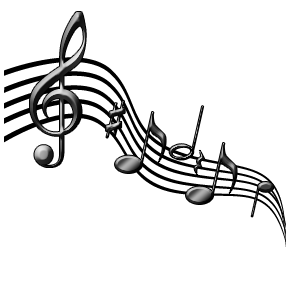 Opening remarks:  Shannon DingusWelcome Everyone! Thank you for coming out tonight to show support for the band!Thank you for an awesome December Concert, Mr. Galway and students.  The music was phenomenal.Thank you also to Linda, Melanie, and Susan for gathering items for the very successful raffle.  Approximately $300 was collected from the raffle.Thank you also to Leslie Sugg for taking on the Fruit ordering and dispensing.  A very successful fundraiser for the students’ accounts. Thank you also to Bob Schneider for taking on the Scrips program and running that.The Executive Board did meet again on November 23rd with Keith and Jenn (Directors of the Winter Drumline and Winter Guard programs).  They finalized their budget and we approved it. The budget will be distributed in the near future.The board also discussed using a receipt voucher when people are turning in receipts to the black box.  This will help with tracking expenses, as well as, amending the budget. (Chris’ great idea!)  Joel suggested using a google form (transferred into a spreadsheet) to track the expenses, rather than a paper document. Joel, Jenn, and Keith are the only individuals authorized to purchase items for marching band, winterguard, and drumline, respectively. Joel will talk to Keith about creating a google form. We should always use our sales tax exemption status when purchasing products to minimize our expenses.We are hoping that the GoFundMe fundraiser will also help assist in funding those programs. Approval of November Minutes:  Caroline GilmanCorrections: Shannon Dingus, Caroline Gilman were present for the meeting.Melanie approved the minutes; Shannon seconds them.Treasurer’s Report:  Trace Jenkins Trace passed out the Treasurer’s Report. He will review the marching band budget and will send it out via email. Citrus sales profits go entirely to student accounts. 
Winterguard payments are divided in three payments; Drumline are in two payments. 
Susan approved the report; Chris seconds it. VP Operations Report:  Susan Bean 
Susan sent the Google doc to everyone to document with the tasks they do for Band Boosters.Charms has been populated with an account for every student in the program (192 students). Susan is distributing flyers to the students that are new to Charms. Joel will send an email to everyone asking them update their information and remind them how to use Charms.Susan spoke with the principal, Doug Fulton, for 1.5 hours about fund raising. It was a great conversation. He is trying to ensure the biggest bang for your buck is targeted when any group raises funds. Rather than families buying lots of junk; would be nice to have only one large fund raiser. Susan proposed a new committee to cover all fund raising efforts with a goal to improve the fund raising strategy throughout the school. Doug liked this idea. He mentioned the fact that there are kids who cannot pay. He would like to see some of our financial need cases and transportation fees. Tag Day is a door-to-door activity and that is not allowed according to one of LCPS’s four fund raising regulations. He agreed to allow us to sell the cables at lunch, at the school activities, and band activities. During the Winter Band Concert, many people were walking in and out during the performance. Susan would like to get student volunteers to manage the doors. At the Chorus Concert, the program included Performance Etiquette. Need to think about one of these for the next concert. Thanks to Shannon, Trace, Chris, and Caroline for their time on the Executive Board.When volunteering for the Freedom’s Athletics Boosters, you were, likely, asked to complete a form and hopefully $10 (per volunteer) will be sent to Band Boosters. May need to follow-up with the person who writes the checks for Athletics Boosters.VP Logistics Report:  Mark Scheyder 
Gofundme is active; the goal is $30,000; currently $1,405 has been raised. There are multiple individual students who are raising funds on-their-own on gofundme or other sites, including Trumbler. Shannon has an old drumline member email list that can be used for gofundme distribution.
Made $280 at Panera.
In January, fund raising for the Jazz Cabaret will begin.
Made $1,400 on the Football cards. VP Guard Report:  Chris Mulcahy
Jenn ordered the floor, designed the uniforms, the music, and is currently finalizing the (easel) props. Looking for the best way to transfer the props. Practice is going well; first competition is Feb 6 for the 26 winterguard participants.Mr. Galway’s Report: Mr. Galway
Thank you for working so hard on all this stuff. Joel talked with Mr. Fulton about Tag Day. Mr. Fulton agreed to let us do it again but only with the commitment to start to look at fund raising alternatives. In spring, there is a Fine Arts day, which Joel is considering participating in to sell concessions or something else.Jazz Ensemble has a couple events coming up (January and February). Next concert is February 18; 8th graders will perform with us. (Last year this event was snowed out.) Great opportunity to entice kids to join Freedom’s band. Three band kids spoke to the 8th graders, in uniform. Shannon and Susan spoke to the students, as well. Joel, Jenn, and Keith have control of the Twitter account.
Joel posted next year’s Marching Band information in email. Scott will add it to the website.
Pep Band (for basketball games) was started by a student who gained the support of other teachers to monitor the students playing. Joel doesn’t have the time to do this in addition to all his other activities in February. Joel will look into this after the break.Trace will send Joel the operating budget, for his information and planning for the next season.
 Elections!Linda Whitaker presented the names for consideration for the positions that are to be filled.  Names for consideration:
President: Susan Bean
Operations VP: Ji-Hyun Ahn
Treasurer: David Whitaker
Secretary: Christina Danford
Colorguard VP: Lisa Wood
Logistics VP: Mark ScheyderLaurie approved the new volunteers for the positions; Melanie seconded.The new board will vote on adding a Drumline VP.Closing:  Shannon Dingus 
Melanie approved closing the meeting; Chris seconded.				Next Meeting Date:  Monday, January 11th, 2016      Attendees:Caroline GilmanChris MulcahyChristina DanfordJi-Hyun AhnJoel GalwayLaurie GravesLinda WhitakerLisa WoodMark ScheyderMaryanne BranchMelanie RoukisShannon DingusSusan BeanTrace JenkinsImportant Dates:Chipotle Fundraiser Tuesday, December 15th Bring your flyer!Happy Winter Break!